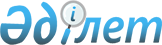 О внесении изменений и дополнений в решение маслихата от 21 декабря 2017 года № 163 "О бюджетах села, поселка, сельских округов Аулиекольского района на 2018-2020 годы"Решение маслихата Аулиекольского района Костанайской области от 27 сентября 2018 года № 231. Зарегистрировано Департаментом юстиции Костанайской области 1 ноября 2018 года № 8074
      В соответствии со статьей 106 Бюджетного кодекса Республики Казахстан от 4 декабря 2008 года Аулиекольский районный маслихат РЕШИЛ:
      1. Внести в решение маслихата от 21 декабря 2017 года № 163 "О бюджетах села, поселка, сельских округов Аулиекольского района на 2018-2020 годы" (зарегистрировано в Реестре государственной регистрации нормативных правовых актов № 7456, опубликовано 16 января 2018 года в Эталонном контрольном банке нормативных правовых актов Республики Казахстан) следующие изменения и дополнения:
      пункт 1 указанного решения изложить в новой редакции:
      "1. Утвердить бюджет села Аулиеколь на 2018-2020 годы согласно приложениям 1, 2, и 3 соответственно, в том числе на 2018 год в следующих объемах:
      1) доходы – 216763,4 тысячи тенге, в том числе по:
      налоговым поступлениям – 55732,0 тысячи тенге;
      неналоговым поступлениям – 268,0 тысяч тенге;
      поступлениям от продажи основного капитала – 0,0 тысяч тенге;
      поступлениям трансфертов – 160763,5 тысяч тенге;
      2) затраты – 216763,5 тысяч тенге;
      3) чистое бюджетное кредитование – 0,0 тысяч тенге;
      4) сальдо по операциям с финансовыми активами – 0,0 тысяч тенге;
      5) дефицит (профицит) бюджета – 0,0 тысяч тенге;
      6) финансирование дефицита (использование профицита) бюджета – 0,0 тысяч тенге.";
      подпункты 1), 2) и 3) пункта 3 указанного решения изложить в новой редакции:
      "1) средний ремонт участка автомобильной дороги улицы Баймагамбетова села Аулиеколь, в границах от улицы С. Карабалуан батыра до конца улицы Баймагамбетова, общей протяженностью – 2,6 километр в сумме 38482,6 тысяч тенге;
      2) средний ремонт участка автомобильной дороги улицы С. Карабалуан батыра села Аулиеколь, в границах от улицы Озерная до улицы Астана, общей протяженностью – 2 километр в сумме 28514,6 тысяч тенге;
      3) средний ремонт автомобильной дороги улицы Султана Еркембаева в границах улицы Байтурсынова – трассы М-36 в селе Аулиеколь в сумме 53940,0 тысяч тенге.";
      дополнить указанное решение пунктом 3-1 следующего содержания:
      "3-1. Учесть, что в бюджете села Аулиеколь на 2018 год предусмотрено поступление целевого текущего трансферта из районного бюджета на средний ремонт внутрипоселковых дорог в сумме 38627,3 тысячи тенге.";
      приложения 1, 4 и 7 указанного решения изложить в новой редакции согласно приложениям 1, 2 и 3 к настоящему решению.
      2. Настоящее решение вводится в действие с 1 января 2018 года.
      СОГЛАСОВАНО
      Руководитель государственного 
      учреждения "Отдел экономики
      и бюджетного планирования акимата
      Аулиекольского района"
      __________________Т. Печникова Бюджет села Аулиеколь Аулиекольского района на 2018 год Бюджет поселка Кушмурун Аулиекольского района на 2018 год Бюджет Аманкарагайского сельского округа Аулиекольского района на 2018 год
					© 2012. РГП на ПХВ «Институт законодательства и правовой информации Республики Казахстан» Министерства юстиции Республики Казахстан
				
      Председатель внеочередной сессии

Т. Оразов

      Секретарь районного маслихата

Д. Койшибаев
Приложение 1
к решению маслихата
от 27 сентября 2018 года № 231Приложение 1
к решению маслихата
от 21 декабря 2017 года № 163
Категория
Категория
Категория
Категория
Категория
Сумма, тысяч тенге
Класс
Класс
Класс
Класс
Сумма, тысяч тенге
Подкласс
Подкласс
Подкласс
Сумма, тысяч тенге
Наименование
Сумма, тысяч тенге
I. Доходы
216763,5
1
Налоговые поступления
55732,0
01
Подоходный налог 
29401,0
2
Индивидуальный подоходный налог 
29401,0
04
Налоги на собственность
26258,0
1
Налоги на имущество
241,0
3
Земельный налог
1873,0
4
Налог на транспортные средства
24144,0
05
Внутренние налоги на товары, работы и услуги
73,0
4
Сборы за ведение предпринимательской и профессиональной деятельности
73,0
2
Неналоговые поступления
268,0
01
Доходы от государственной собственности
268,0
5
Доходы от аренды имущества, находящегося в государственной собственности
268,0
4
Поступления трансфертов
160763,5
02
Трансферты из вышестоящих органов государственного управления
160763,5
3
Трансферты из районного (города областного значения) бюджета
160763,5
Функциональная группа
Функциональная группа
Функциональная группа
Функциональная группа
Функциональная группа
Сумма, тысяч тенге
Функциональная подгруппа
Функциональная подгруппа
Функциональная подгруппа
Функциональная подгруппа
Сумма, тысяч тенге
Администратор бюджетных программ
Администратор бюджетных программ
Администратор бюджетных программ
Сумма, тысяч тенге
Программа
Программа
Сумма, тысяч тенге
Наименование
Сумма, тысяч тенге
II. Затраты
216763,5
01
Государственные услуги общего характера
22199,0
1
Представительные, исполнительные и другие органы, выполняющие общие функции государственного управления
22199,0
124
Аппарат акима города районного значения, села, поселка, сельского округа
22199,0
001
Услуги по обеспечению деятельности акима города районного значения, села, поселка, сельского округа
22199,0
07
Жилищно-коммунальное хозяйство
24500,0
3
Благоустройство населенных пунктов
24500,0
124
Аппарат акима города районного значения, села, поселка, сельского округа
24500,0
008
Освещение улиц в населенных пунктах
8100,0
009
Обеспечение санитарии в населенных пунктах
2700,0
010
Содержание мест захоронений и погребение безродных
400,0
011
Благоустройство и озеленение населенных пунктов
13300,0
12
Транспорт и коммуникации
170064,5
1
Автомобильный транспорт
170064,5
124
Аппарат акима города районного значения, села, поселка, сельского округа
170064,5
013
Обеспечение функционирования автомобильных дорог в городах районного значения, селах, поселках, сельских округах
10500,0
045
Капитальный и средний ремонт автомобильных дорог в городах районного значения, селах, поселках, сельских округах
159564,5
III. Чистое бюджетное кредитование
0,0
IV. Сальдо по операциям с финансовыми активами
0,0
V. Дефицит (профицит) бюджета
0,0
VI. Финансирование дефицита (использование профицита) бюджета
0,0Приложение 2
к решению маслихата
от 27 сентября 2018 года № 231Приложение 4
к решению маслихата
от 21 декабря 2017 года № 163
Категория
Категория
Категория
Категория
Категория
Сумма, тысяч тенге
Класс
Класс
Класс
Класс
Сумма, тысяч тенге
Подкласс
Подкласс
Подкласс
Сумма, тысяч тенге
Наименование
Сумма, тысяч тенге
I. Доходы
31067,0
1
Налоговые поступления
17187,0
01
Подоходный налог 
6068,0
2
Индивидуальный подоходный налог 
6068,0
04
Налоги на собственность
11119,0
1
Налоги на имущество
148,0
3
Земельный налог
450,0
4
Налог на транспортные средства
10521,0
2
Неналоговые поступления
430,0
01
Доходы от государственной собственности
430,0
5
Доходы от аренды имущества, находящегося в государственной собственности
430,0
4
Поступления трансфертов
13450,0
02
Трансферты из вышестоящих органов государственного управления
13450,0
3
Трансферты из районного (города областного значения) бюджета
13450,0
Функциональная группа
Функциональная группа
Функциональная группа
Функциональная группа
Функциональная группа
Сумма, тысяч тенге
Функциональная подгруппа
Функциональная подгруппа
Функциональная подгруппа
Функциональная подгруппа
Сумма, тысяч тенге
Администратор бюджетных программ
Администратор бюджетных программ
Администратор бюджетных программ
Сумма, тысяч тенге
Программа
Программа
Сумма, тысяч тенге
Наименование
Сумма, тысяч тенге
II. Затраты
31067,0
01
Государственные услуги общего характера
24425,0
1
Представительные, исполнительные и другие органы, выполняющие общие функции государственного управления
24425,0
124
Аппарат акима города районного значения, села, поселка, сельского округа
24425,0
001
Услуги по обеспечению деятельности акима города районного значения, села, поселка, сельского округа
24425,0
07
Жилищно-коммунальное хозяйство
3642,0
3
Благоустройство населенных пунктов
3642,0
124
Аппарат акима города районного значения, села, поселка, сельского округа
3642,0
008
Освещение улиц в населенных пунктах
842
009
Обеспечение санитарии в населенных пунктах
1800,0
011
Благоустройство и озеленение населенных пунктов
1000,0
12
Транспорт и коммуникации
3000,0
1
Автомобильный транспорт
3000,0
124
Аппарат акима города районного значения, села, поселка, сельского округа
3000,0
013
Обеспечение функционирования автомобильных дорог в городах районного значения, селах, поселках, сельских округах
3000,0
III. Чистое бюджетное кредитование
0,0
IV. Сальдо по операциям с финансовыми активами
0,0
V. Дефицит (профицит) бюджета
0,0
VI. Финансирование дефицита (использование профицита) бюджета
0,0Приложение 3
к решению маслихата
от 27 сентября 2018 года № 231Приложение 7
к решению маслихата
от 21 декабря 2017 года № 163
Категория
Категория
Категория
Категория
Категория
Сумма, тысяч тенге
Класс
Класс
Класс
Класс
Сумма, тысяч тенге
Подкласс
Подкласс
Подкласс
Сумма, тысяч тенге
Наименование
Сумма, тысяч тенге
I. Доходы
36910,0
1
Налоговые поступления
23753,0
01
Подоходный налог 
12867,0
2
Индивидуальный подоходный налог 
12867,0
04
Налоги на собственность
10886,0
1
Налоги на имущество
93,0
3
Земельный налог
682,0
4
Налог на транспортные средства
10111,0
2
Неналоговые поступления
40,0
01
Доходы от государственной собственности
40,0
5
Доходы от аренды имущества, находящегося в государственной собственности
40,0
4
Поступления трансфертов
13117,0
02
Трансферты из вышестоящих органов государственного управления
13117,0
3
Трансферты из районного (города областного значения) бюджета
13117,0
Функциональная группа
Функциональная группа
Функциональная группа
Функциональная группа
Функциональная группа
Сумма, тысяч тенге
Функциональная подгруппа
Функциональная подгруппа
Функциональная подгруппа
Функциональная подгруппа
Сумма, тысяч тенге
Администратор бюджетных программ
Администратор бюджетных программ
Администратор бюджетных программ
Сумма, тысяч тенге
Программа
Программа
Сумма, тысяч тенге
Наименование
Сумма, тысяч тенге
II. Затраты
36910,0
01
Государственные услуги общего характера
23330,0
1
Представительные, исполнительные и другие органы, выполняющие общие функции государственного управления
23330,0
124
Аппарат акима города районного значения, села, поселка, сельского округа
23330,0
001
Услуги по обеспечению деятельности акима города районного значения, села, поселка, сельского округа
23330,0
04
Образование
6900,0
2
Начальное, основное среднее и общее среднее образование
6900,0
124
Аппарат акима города районного значения, села, поселка, сельского округа
6900,0
005
Организация бесплатного подвоза учащихся до ближайшей школы и обратно в сельской местности
6900,0
07
Жилищно-коммунальное хозяйство
4280,0
2
Коммунальное хозяйство
480,0
124
Аппарат акима города районного значения, села, поселка, сельского округа
480,0
014
Организация водоснабжения населенных пунктов
480,0
3
Благоустройство населенных пунктов
3800,0
124
Аппарат акима города районного значения, села, поселка, сельского округа
3800,0
008
Освещение улиц в населенных пунктах
1100,0
009
Обеспечение санитарии населенных пунктов
1500,0
011
Благоустройство и озеленение населенных пунктов
1200,0
12
Транспорт и коммуникации
2400,0
1
Автомобильный транспорт
2400,0
124
Аппарат акима города районного значения, села, поселка, сельского округа
2400,0
013
Обеспечение функционирования автомобильных дорог в городах районного значения, селах, поселках, сельских округах
2400,0
III. Чистое бюджетное кредитование
0,0
IV. Сальдо по операциям с финансовыми активами
0,0
V. Дефицит (профицит) бюджета
0,0
VI. Финансирование дефицита (использование профицита) бюджета
0,0